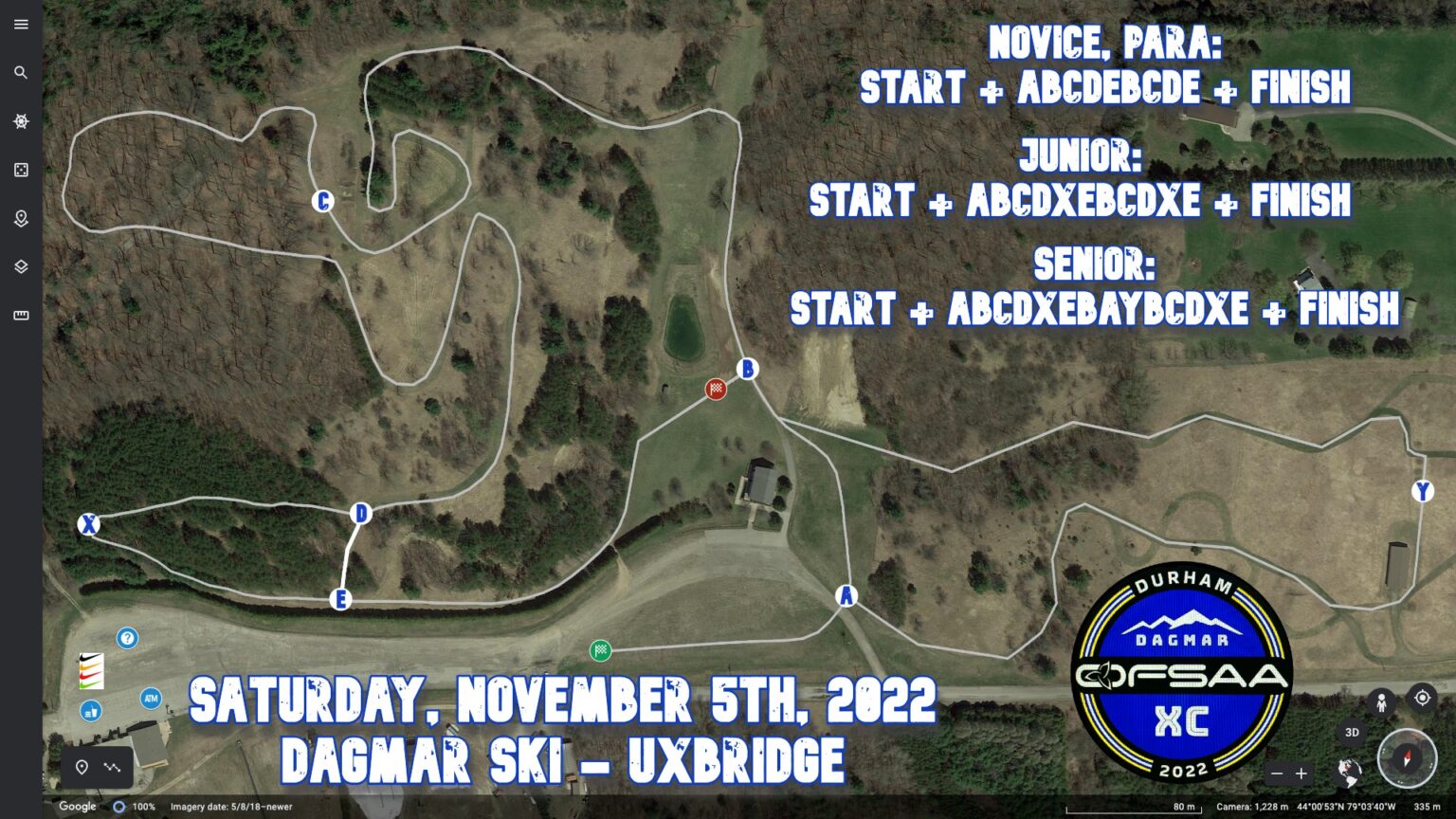 TimeEvent8:30 Gates Open9:30Novice Girls Championship Race10:15Novice Boys Championship Race11:00Para Athlete Mixed Championship Race11:45AWARDS – Novice Girls, Boys & Para12:15Junior Girls Championship Race1:00Junior Boys Championship Race1:45AWARDS – Junior Girls & Boys2:00Senior Girls Championship Race2:45Senior Boys Championship Race3:30AWARDS – Senior Girls, Boys & Overall Team